ПРОШЕНИЕЕго Высокопреосвященству, Высокопреосвященнейшему Кириллу, митрополиту Казанскому и Татарстанскому, и.о. ректора Казанской православнойдуховной семинариио допуске к вступительным испытаниям1. Фамилия 	     2.Гражданство 	  Имя 	       Документ, удостоверяющий личность:  	 Отчество (при наличии)  	 	 	 Сан (при наличии) 		серия	№Пол 		кем и когда выдан:  	Дата рождения:	 	Место рождения:  		 	3. E-mail: 		«_    » 	г.Индекс:Индекс:Адрес постоянной регистрации:Адрес фактического проживания:  	Тел. дом.:Документ об образовании:Тел. моб.:Прошу допустить меня к участию в конкурсе для поступления наООП ВО по направлению подготовки служителей и религиозного персонала религиозных организацийуровень образования 	, форма обучения 	, профиль  		 ООП подготовки служителей Русской Православной Церкви специальность:«Регент церковного хора, преподаватель», форма обучения - очнаяДополнительная профессиональная программа по направлению подготовки служителей и религиозного персонала религиозных организацийпрофиль  	В качестве результатов вступительных испытаний прошу засчитать следующие баллы:Прошу допустить меня к вступительным испытаниям по дисциплинам:Изучаемый иностранный язык: 	Особые права или преимущество при приеме на обучение:Право   на	обучение	в   пределах	установленной   квоты;	преимущественное   право	зачисления, установленные законодательством РФ:Наличие индивидуальных достижений:золотая медаль	серебряная медаль	итоговое сочинение	знак ГТО	другие (указать):Возможность сдавать вступительные испытания с использованием дистанционных технологий Семинарией:предусмотренаМесто обучающемуся на период обучения для проживания в общежитии Семинарии:предоставляетсяС копией лицензии на осуществление образовательной деятельности (с приложениями) ознакомлен:                                                               (подпись абитуриента).С отсутствием государственной аккредитации ознакомлен                                                                (подпись абитуриента).С информацией о предоставляемых поступающим особых правах и преимуществах при приеме ознакомлен:                                                                (подпись абитуриента).С датами завершения приема заявлений о согласии на зачисление ознакомлен:                                                                (подпись абитуриента).С Правилами приема, в том числе с правилами подачи апелляции по результатам вступительных испытаний, проводимых в Семинарии, ознакомлен:	                                                                (подпись абитуриента).Даю согласие на обработку своих персональных данных в порядке, установленным Федеральным законом от 27 июля 2006 года № 152-ФЗ «О персональных данных», на период приема документов и зачисления, а в случае зачисления в число студентов на весь период обучения:                                                                (подпись абитуриента). Ознакомлен с информацией о необходимости указания в заявлении о приеме достоверных сведений и предоставления подлинных документов:                                                                  (подпись абитуриента).Подтверждаю, что подаю заявление о приеме в Семинарию не более чем по 2 направлениям подготовки:                                                                  (подпись абитуриента).Подтверждаю, что подаю заявление о приеме на основании соответствующего особого права только в Семинарию:                                                                      (подпись абитуриента)Способ возврата поданных документов в случае не поступления на обучение (в случае представленияоригинала документов):через операторов почтовой связи общего пользования по адресу:Индекс	адрес:  	Личная подпись абитуриента 	/ 	/ Дата заполнения « 	» 	20 	г.Подпись сотрудника ПК, принявшего документы 	/ 	/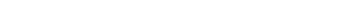 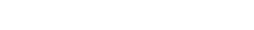 расшифровка подписи2Вид документа:Вид документа:Вид документа:Вид документа:КопияОригиналКопияОригиналсерия:	№серия:	№серия:	№серия:	№кем выдан (полное название образовательного учреждения):кем выдан (полное название образовательного учреждения):кем выдан (полное название образовательного учреждения):кем выдан (полное название образовательного учреждения):дата выдачи:дата выдачи:дата выдачи:дата выдачи:Наименование предметаРезультаты ЕГЭ (количество баллов, год получения)1.2.1.3.2.4. Указать:сирота, ребенок, оставшийся без попечения родителей и лицо из числа детей-сирот и детей, оставшихся без попечения родителей;лицо, признанное гражданином, или лицо, постоянно проживающее на территории КрымаДокумент, подтверждающий преимущественное право зачисления,(указать реквизиты документа)